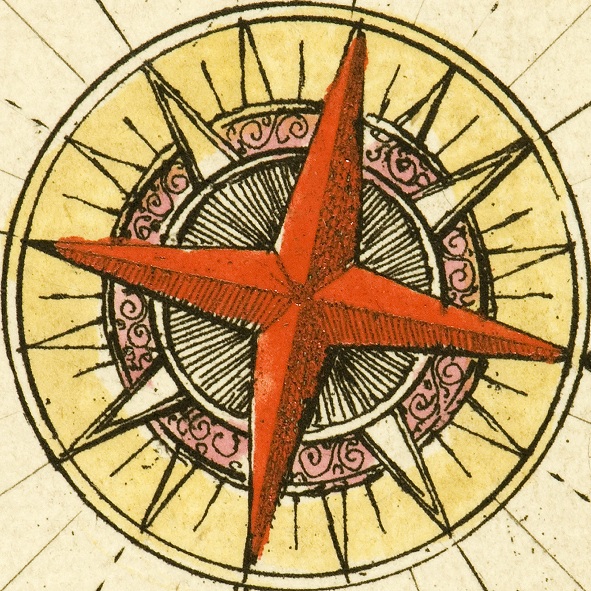 History Seminar SeriesSemester 2, 2016–17 Tuesdays 4.00-6.00pmRoom 65/2115 (unless otherwise stated)